MOD	EUR/44A8/1RÉSOLUTION 162 (RÉV. )Comité consultatif indépendant pour les questions de gestionLa Conférence de plénipotentiaires de l'Union internationale des télécommunications (),rappelanta)	le rapport du Corps commun d'inspection intitulé Lacunes des mécanismes de contrôle au sein du système des Nations Unies (JIU/REP/2006/2) et, en particulier, la recommandation 1 de ce rapport relative à la création d'un organe de contrôle externe indépendant;b)	la Décision 565 du Conseil (), par laquelle cinq experts indépendants ont été nommés membres du Comité consultatif indépendant pour les questions de gestion (CCIG), pour une période de quatre ans;c)	la Décision 563 du Conseil (modifiée en), par laquelle celui-ci ajoute au mandat du Groupe de travail du Conseil sur les ressources financières et les ressources humaines (CWG-FHR) la tâche consistant à "procéder à un examen, sur une base annuelle, de l'état d'avancement de la mise en œuvre des recommandations du Comité consultatif indépendant pour les questions de gestion (CCIG), telles qu'elles sont soumises chaque année au Conseil, compte tenu de la Résolution 162 (Guadalajara, 2010)",réaffirmantl'importance qu'elle attache à une gestion efficace, responsable et transparente de l'Union,reconnaissanta)	que la mise en place d'un comité consultatif indépendant pour les questions de gestion contribue à l'efficacité du contrôle et de la gouvernance d'une organisation;b)	qu'un comité consultatif indépendant pour les questions de gestion est un outil de gouvernance et ne fait pas double emploi avec les fonctions d'audit financier du vérificateur extérieur des comptes ou de l'auditeur interne;c)	que, conformément à la pratique actuelle suivie par les institutions internationales, un comité consultatif indépendant pour les questions de gestion exerce ses fonctions en tant que comité consultatif d'experts et aide l'organe directeur ainsi que l'équipe de direction de l'organisation à s'acquitter de leurs responsabilités en matière de contrôle et de gouvernance;d)	la précieuse contribution du CCIG pour aider le Conseil et le Secrétaire général à s'acquitter de leurs responsabilités en matière de gouvernance, et notamment à assurer l'efficacité des systèmes de contrôle interne, des procédures de gestion des risques et des procédures de gouvernance de l'UIT,considérantla recommandation formulée par les représentants des Services de vérification interne des comptes des organisations du système des Nations Unies et des institutions de financement multilatérales concernant la création de comités d'audit efficaces et indépendants,notantles rapports annuels que le CCIG soumet au Conseil, y compris ses recommandations,décided'établir le CCIG à titre permanent, conformément au mandat figurant dans l'annexe de la présente résolution, et d'examiner et de modifier, si nécessaire, ce mandat,charge le Conseil1	d'examiner les rapports annuels et les recommandations du CCIG et de prendre des mesures appropriées;2	d'examiner l'état d'avancement de la mise en œuvre des recommandations du CCIG;3	de nommer les cinq experts indépendants membres du CCIG, conformément au mandat de ce dernier,charge le Secrétaire généralde publier, sans tarder, et de rendre accessibles au public les rapports du CCIG tels qu'ils sont soumis au Conseil, sur un site web accessible au public,invite le Conseilà faire rapport à la Conférence de plénipotentiaires de 2018 sur les activités du CCIG et la mise en œuvre de la présente résolution.ANNEXE DE LA RÉSOLUTION 162 (RÉV. )Mandat du Comité consultatif indépendant pour les questions 
de gestion de l'UITObjet1	Le Comité consultatif indépendant pour les questions de gestion (CCIG), en qualité d'organe subsidiaire du Conseil de l'UIT, exerce des fonctions consultatives spécialisées et aide le Conseil ainsi que le Secrétaire général à s'acquitter efficacement de leurs responsabilités en matière de gouvernance, et notamment à assurer le fonctionnement des systèmes de contrôle interne, des procédures de gestion des risques et des procédures de gouvernance de l'UIT, y compris la gestion des ressources humaines. Le CCIG doit contribuer à améliorer la transparence et à renforcer les fonctions de responsabilité et de gouvernance du Conseil et du Secrétaire général.2	Le CCIG donnera des avis au Conseil et à la direction de l'UIT en ce qui concerne:a)	les moyens d'améliorer la qualité et le niveau de l'établissement de rapports financiers, la gouvernance, la gestion des risques, y compris les engagements à long terme, le suivi et les contrôles internes à l'UIT;b)	;c)	la garantie de l'indépendance, de l'efficacité et de l'objectivité des fonctions d'audit interne et de vérification extérieure des comptes; etd)	la manière de renforcer la communication entre toutes les parties prenantes, le vérificateur extérieur des comptes, l'auditeur interne, le Conseil et la direction de l'UIT.Responsabilités3	Les responsabilités du CCIG sont les suivantes:a)	Fonction d'audit interne: donner au Conseil des avis sur les effectifs, les ressources et l'exécution de la fonction d'audit interne ainsi que la pertinence de l'indépendance de la fonction d'audit interne.b)	Gestion des risques et contrôles internes: donner au Conseil des avis sur l'efficacité des systèmes de contrôle interne de l'UIT, notamment sur la gestion des risques et les pratiques en matière de gouvernance à l'UIT.c)	États financiers: donner au Conseil des avis sur les questions résultant des états financiers vérifiés de l'UIT et les lettres adressées à la direction ainsi que les autres rapports établis par le vérificateur extérieur des comptes.d)	Comptabilité: donner au Conseil des avis sur la pertinence des principes comptables et des pratiques en matière de publication de l'information, et évaluer les risques que comportent ces principes et les modifications qui leur sont apportées.e)	Vérification extérieure des comptes: donner au Conseil des avis sur la portée des travaux effectués par le vérificateur extérieur des comptes et l'approche suivie à cet égard. Le CCIG pourra donner des avis au sujet de la nomination du vérificateur extérieur des comptes, notamment sur les coûts et la portée des services qui seront fournis.f)	Évaluation: examiner les effectifs, les ressources et l'exécution de la fonction d'évaluation de l'UIT et donner au Conseil des avis à cet égard.Attributions4	Le CCIG sera investi de tous les pouvoirs nécessaires pour s'acquitter de ses responsabilités, et bénéficiera d'un accès libre et sans restrictions à toute information, à tout dossier ou au personnel (y compris à la fonction d'audit interne) ainsi qu'au vérificateur extérieur des comptes ou à toute entreprise avec laquelle l'UIT aura passé contrat.5	Le Chef de la fonction d'audit interne de l'UIT et le vérificateur extérieur des comptes auront un accès sans restriction et confidentiel au CCIG, et inversement.6	Le présent mandat devra être examiné périodiquement, le cas échéant, par le CCIG et les propositions de modification éventuelles seront soumises au Conseil pour approbation.7	Le CCIG, en sa qualité d'organe consultatif, ne dispose d'aucun pouvoir de gestion, d'aucune autorité administrative ni d'aucune responsabilité opérationnelle.Composition8	Le CCIG comprend cinq experts indépendants, siégeant à titre personnel.9	La considération dominante dans le choix des membres doit être le professionnalisme et l'intégrité.10	Il ne doit pas y avoir plus d'un ressortissant du même État Membre de l'UIT au sein du CCIG.11	Dans la mesure du possible:a)	il ne doit pas y avoir plus d'un membre d'une même région géographique au sein du CCIG; etb)	la composition du CCIG doit être équilibrée, avec des experts des deux sexes, provenant de pays développés et de pays en développement1 et ayant une expérience dans le secteur public et dans le secteur privé.12	Au moins un membre est choisi sur la base de ses qualifications et de son expérience en tant qu'expert de haut niveau en matière de contrôle ou en tant que responsable financier de haut niveau, de préférence au sein du système des Nations Unies ou dans une autre organisation internationale, dans toute la mesure possible.13	Pour s'acquitter efficacement de leur rôle, les membres du CCIG devraient posséder, collectivement, des connaissances, des compétences et une expérience au plus haut niveau dans les domaines suivants:a)	finance et audit;b)	structure de gouvernance et de responsabilité de l'organisation, y compris la gestion des risques;c)	droit;d)	gestion au plus haut niveau;e)	organisation, structure et fonctionnement des Nations Unies et/ou d'autres organisations intergouvernementales; et f)	connaissance générale du secteur des télécommunications/TIC.14	Les membres devraient idéalement avoir ou acquérir rapidement une bonne compréhension des objectifs, de la structure de gouvernance, des règles et règlements pertinents, de la culture organisationnelle et de l'environnement de contrôle de l'UIT.Indépendance15	Étant donné que le rôle du CCIG est de fournir des avis objectifs, les membres doivent rester indépendants du Secrétariat de l'UIT, du Conseil et de la Conférence de plénipotentiaires et doivent être libres de tout conflit d'intérêt, réel ou perçu.16	Les membres du CCIG:a)	n'ont ni poste, ni activité qui pourraient nuire à leur indépendance à l'égard de l'UIT ou des sociétés qui font affaire avec l'UIT;b)	ne doivent pas être employés actuellement, ni avoir été employés, au cours des cinq ans précédant leur nomination au CCIG, ni avoir été recrutés, à aucun titre que ce soit, par l'UIT, par un Membre de Secteur, un Associé ou une délégation d'un État Membre, ou dont un membre de la famille immédiate (au sens du Statut du personnel de l'UIT) travaille pour l'Union, ou a une relation contractuelle avec cette dernière, un Membre de Secteur, un Associé ou une délégation d'un État Membre; c)	doivent être indépendants du Groupe de vérificateurs extérieurs des comptes de l'ONU et du Corps commun d'inspection des Nations Unies; etd)	ne peuvent prétendre à aucun emploi à l'UIT pendant au moins cinq ans immédiatement après le dernier jour de leur mandat au CCIG.17	Les membres du CCIG siègent à titre personnel; dans l'exercice de leurs fonctions, ils ne sollicitent ni ne reçoivent d'instructions d'aucun gouvernement ni d'aucune autre autorité interne ou externe à l'UIT.18	Les membres du CCIG signent une déclaration d'intérêts privés, financiers ou autres (Appendice A du présent mandat). Le Président du CCIG remet ces deux déclarations, dûment remplies et signées, au Président du Conseil, dès qu'un membre prend ses fonctions au sein du CCIG et, par la suite, sur une base annuelle.Sélection, nomination et durée du mandat19	La procédure de sélection des membres du CCIG est présentée dans l'Appendice B du présent mandat. Cette procédure fait intervenir un comité de sélection, composé de représentants du Conseil sur la base d'une répartition géographique équitable.20	Le comité de sélection transmet ses recommandations au Conseil. Les membres du CCIG sont nommés par le Conseil.21	Les membres du CCIG sont nommés pour quatre ans et peuvent être à nouveau nommés une seule fois pour quatre ans, ces deux mandats n'étant pas nécessairement consécutifs. Pour assurer une certaine continuité dans la composition, deux des cinq membres seront nommés initialement pour un seul mandat de quatre ans, par tirage au sort à la première réunion du CCIG. Le Président doit être choisi par les membres du CCIG eux-mêmes et exerce ses fonctions à ce titre pour un mandat de deux ans.22	Un membre du CCIG peut démissionner par notification écrite au Président du Conseil. Le Président du Conseil procèdera à une nomination spéciale pour le reste du mandat de ce membre, conformément aux dispositions énoncées dans l'Appendice B du présent mandat, pour pourvoir ce siège vacant. 23	Une nomination au CCIG ne peut être révoquée que par le Conseil, selon les conditions établies par le Conseil.Réunions24	Le CCIG se réunit au moins deux fois au cours d'un exercice financier de l'UIT. Le nombre exact de réunions tenues chaque année dépendra de la charge de travail convenue pour le CCIG et de la période convenant le mieux pour l'examen de questions spécifiques.25	Sous réserve du présent mandat, le CCIG établira son propre règlement intérieur, afin d'aider ses membres à s'acquitter de leurs responsabilités. Le règlement intérieur du CCIG est communiqué au Conseil à titre d'information.26	Le quorum du Comité est de trois membres. Étant donné que les membres siègent à titre personnel, il ne peut y avoir de suppléant.27	Le Secrétaire général, le vérificateur extérieur des comptes, le Chef du Département de la gestion des ressources financières, le Chef du Département de la gestion des ressources humaines, le Chef de la fonction d'audit interne, le Responsable de la déontologie ou leurs représentants assistent aux réunions lorsqu'ils y sont invités par le CCIG. D'autres fonctionnaires de l'UIT, dont des fonctions se rapportent aux points inscrits à l'ordre du jour, peuvent également être invités à participer à ces réunions.28	Le cas échéant, le CCIG a la possibilité d'obtenir des services-conseils indépendants ou de recourir à des experts extérieurs pour obtenir des avis.29	Tous les documents et toutes les informations à caractère confidentiel soumis au CCIG ou obtenus par ce Comité restent confidentiels.Présentation de rapports30	Le Président du CCIG soumettra ses conclusions au Président du Conseil et au Secrétaire général après chaque réunion et présentera un rapport annuel, par écrit et en personne, en vue de son examen par le Conseil à sa session annuelle.31	Le Président du CCIG peut informer le Président du Conseil, dans l'intervalle entre deux sessions du Conseil, d'un grave problème de gouvernance.32	Le CCIG réalisera une autoévaluation par rapport aux bonnes pratiques, et rendra compte au Conseil des résultats.Dispositions administratives33	Les membres du CCIG exercent leurs fonctions pro bono. Conformément aux procédures applicables aux fonctionnaires nommés de l'UIT, les membres du CCIG:a)	perçoivent une indemnité journalière de subsistance; etb)	ont droit au remboursement de leurs frais de voyage s'ils ne résident pas dans le Canton de Genève ou en France voisine, pour assister aux réunions du CCIG,34	Le Secrétariat de l'UIT fournira des services de secrétariat au CCIG.APPENDICE AUnion internationale des télécommunications (UIT)
Comité consultatif indépendant pour les questions de gestion (CCIG) Formulaire de déclaration d'intérêts privés, financiers ou autresFormulaire de déclaration d'intérêts privés, financiers ou autres 
(Appendice A, page 2/4)Formulaire de déclaration d'intérêts privés, financiers ou autres 
(Appendice A, page 3/4)Formulaire de déclaration d'intérêts privés, financiers ou autres 
(Appendice A, page 4/4)APPENDICE BProcédure proposée pour la sélection des membres du Comité consultatif indépendant pour les questions de gestionLorsqu'un siège devient vacant au sein du Comité consultatif indépendant pour les questions de gestion (CCIG), il est pourvu selon la procédure décrite ci-dessous:a)	Le Secrétaire général:i)	invite les États Membres de l'UIT à désigner des candidats réputés posséder des qualifications et une expérience exceptionnelles;ii)	peut faire paraître dans des revues ou journaux internationaux de réputation établie ainsi que sur l'Internet un appel de déclaration d'intérêt à l'intention de personnes possédant des qualifications et une expérience appropriées,	pour siéger au CCIG.	Un État Membre qui désigne un candidat au titre du paragraphe a) i) ci-dessus fournit les mêmes informations que celles que le Secrétaire général demande aux candidats répondant à l'appel de déclaration d'intérêt visé au paragraphe a) ii) et ce, dans les mêmes délais.b)	Il est créé un comité de sélection composé de six membres du Conseil de l'UIT représentant la région Amériques, l'Europe, la Communauté des États indépendants, l'Afrique, l'Asie et l'Australasie et les États arabes.c)	Le comité de sélection, en tenant compte du mandat du CCIG et du caractère confidentiel de la procédure, passe en revue et examine les candidatures reçues et établit une liste restreinte de candidats auxquels il pourra souhaiter faire passer un entretien. Le comité de sélection sera, au besoin, assisté du Secrétariat de l'UIT.d)	Le comité de sélection propose ensuite au Conseil une liste des candidats les plus qualifiés, dont le nombre est égal au nombre de sièges vacants au sein du CCIG. Dans les cas où, pour déterminer si un ou plusieurs candidats doivent être retenus sur la liste de candidats soumise au Conseil, le comité de sélection procède à un vote aboutissant à un partage des voix, le Président du Conseil a voix prépondérante. 	Les informations fournies au Conseil par le comité de sélection sont le nom, le sexe, la nationalité, les qualifications et l'expérience professionnelle de chaque candidat. Le Comité de sélection présente au Conseil un rapport sur les candidats dont il recommande la nomination au CCIG.e)	Le Conseil examine la recommandation visant à nommer les personnes appelées à siéger au CCIG.f)	Le comité de sélection établira et conservera en outre une liste de candidats suffisamment qualifiés que le Conseil examinera, si nécessaire, afin de pourvoir un siège devenu vacant pour quelque raison que ce soit (par exemple, à la suite d'une démission ou en cas d'incapacité) au cours d'un mandat du CCIG.g)	Afin d'observer le principe de rotation, les postes devraient être remis au concours tous les quatre ans, si le Conseil le juge approprié, selon la procédure de sélection décrite dans le présent Appendice. La liste de candidats suffisamment qualifiés dont il est question au paragraphe f) devrait elle aussi être actualisée selon la même procédure de sélection.______________Conférence de plénipotentiaires (PP-22)
Bucarest, 26 septembre – 14 octobre 2022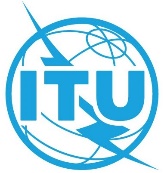 SÉANCE PLÉNIÈREAddendum 8 au
Document 44-F8 août 2022Original: anglaisétats Membres de la Conférence européenne des Administrations 
des postes et télécommunications (CEPT)états Membres de la Conférence européenne des Administrations 
des postes et télécommunications (CEPT)ECP 8 – RéVISION de la RéSOLUTION 162:ECP 8 – RéVISION de la RéSOLUTION 162:Comité consultatif indépendant pour les questions de gestionComité consultatif indépendant pour les questions de gestion1	Coordonnées2	Intérêts privés, financiers ou autres (cocher la case appropriée) Je ne détiens aucun intérêt personnel, financier ou autre qui pourrait influencer ou être perçu comme influençant les décisions ou les mesures que je prends ou les avis que je donne dans l'exercice de mes fonctions en tant que membre du CCIG. Je détiens des intérêts personnels, financiers ou autres qui pourraient influencer ou être perçus comme influençant les décisions ou les mesures que je prends ou les avis que je donne dans l'exercice de mes fonctions en tant que membre du CCIG. Je ne détiens aucun intérêt personnel, financier ou autre qui pourrait influencer ou être perçu comme influençant les décisions ou les mesures que je prends ou les avis que je donne dans l'exercice de mes fonctions en tant que membre du CCIG. Toutefois, j'ai décidé d'indiquer mes intérêts personnels actuels, financiers ou autres.3	Intérêts privés, financiers ou autres de membres de ma famille* (cocher la case 
appropriée) A ma connaissance, aucun membre de ma famille immédiate ne détient d'intérêts personnels, financiers ou autres qui pourraient influencer ou être perçus comme influençant les décisions ou les mesures que je prends ou les avis que je donne dans l'exercice de mes fonctions en tant que membre du CCIG. Un membre de ma famille immédiate détient des intérêts personnels, financiers ou autres qui pourraient influencer ou être perçus comme influençant les décisions ou les mesures que je prends ou les avis que je donne dans l'exercice de mes fonctions en tant que membre du CCIG. A ma connaissance, aucun membre de ma famille immédiate ne détient d'intérêts personnels, financiers ou autres qui pourraient influencer ou être perçus comme influençant les décisions ou les mesures que je prends ou les avis que je donne dans l'exercice de mes fonctions en tant que membre du CCIG. Toutefois, j'ai décidé d'indiquer les intérêts actuels, financiers ou autres, de ma famille immédiate. (* Note: Aux fins de la présente déclaration, l'expression "membre de ma famille" a la même acception que dans les statut et règlement du personnel de l'UIT).4	Déclaration d'intérêts privés, financiers ou autresSi vous avez coché la première case au point 2 et la première case au point 3, omettez cette étape et passez au point 5.Veuillez énumérer vos intérêts personnels, financiers ou autres et/ou ceux d'un membre de votre famille immédiate qui pourraient influencer ou être perçus comme influençant les décisions ou les mesures que vous prenez ou les avis que vous donnez dans l'exercice de vos fonctions officielles. Veuillez également indiquer les raisons pour lesquelles vous estimez que ces intérêts pourraient influencer ou pourraient être perçus comme influençant les décisions ou les mesures que vous prenez ou les avis que vous donnez dans l'exercice de vos fonctions officielles.Types d'intérêts que vous allez devoir déclarer: investissements immobiliers, détention de titres, participation à des sociétés d'investissement ou à des sociétés prête-nom, fonctions d'administrateur de société ou d'associé d'une société, relations avec des groupes de pression, autres sources importantes de revenus, dettes importantes, cadeaux, activités commerciales privées, emploi, bénévolat, relations sociales ou personnelles.____________________________________________________________________________________________________________________________________________________________________________________________________________________________________________________________________________________________________________________________________________________________________________________________________________________________________________________________________________________________________________________________________________________________________________________________________________________________________________________________________________________________________________________________________________________________________________________________________________________________________________________________________________________________________________________________________________________________________________________________________________________________________________________________________________________________________________________________________________________________________________________________5	DéclarationJe déclare que:•	En tant que membre du Comité consultatif indépendant pour les questions de gestion (CCIG), je suis conscient des responsabilités qui m'incombent aux termes du mandat de ce Comité, à savoir:–	déclarer et prendre des mesures raisonnables pour éviter tout conflit d'intérêt (réel ou apparent) en relation avec mon appartenance au CCIG; et–	ne pas faire un usage impropre a) d'informations internes; ou b) de mes fonctions, statut, pouvoir ou autorité pour obtenir ou chercher à obtenir un bénéfice ou un avantage pour moi-même ou pour toute autre personne.Je déclare que:•	J'ai lu le mandat du CCIG et compris l'obligation qui m'est faite de déclarer tout intérêt privé, financier ou autre, qui pourrait influencer ou être perçu comme influençant les décisions que je prends ou les avis que je donne dans l'exercice de mes fonctions en tant que membre du CCIG. •	Je m'engage à informer immédiatement le Président du CCIG (qui informera le Président du Conseil) de toute modification de ma situation personnelle ou de mes responsabilités professionnelles susceptible d'avoir une incidence sur le contenu de la présente déclaration et de fournir une déclaration modifiée à l'aide du présent formulaire. •	Je m'engage à déclarer tout intérêt privé, financier ou autre, de ma famille immédiate dont j'ai connaissance au cas où des circonstances se produiraient dans lesquelles je considérerais que ces intérêts pourraient influencer ou être perçus comme influençant les décisions que je prends ou les avis que je donne dans l'exercice de mes fonctions officielles.•	Je comprends que, dans ce cas, le membre de ma famille devrait donner son accord à la collecte par l'UIT d'informations à caractère personnel, déclarer qu'il a connaissance de la finalité de la collecte de ces informations, des dispositions législatives autorisant ladite collecte et des parties tierces auxquelles ces informations pourront être divulguées, et donner son accord.6	Déclaration de consentement d'un membre ou de membres de la famille immédiate à divulguer ses intérêts personnels, financiers ou autresSi vous avez coché la première case au point 3, omettez cette étape et passez à l'étape 7.La présente déclaration doit être complétée par le/les membres de la famille immédiate du membre du CCIG lorsque ce dernier considère que les intérêts personnels financiers ou autres d'un/de membre(s) de sa famille pourraient influencer ou être perçus comme influençant les décisions ou les mesures qu'il prend ou encore les avis qu'il donne dans l'exercice de ses fonctions en tant que membre du CCIG.Nom du membre de la famille _________________________________________Relation avec le membre du CCIG ______________________________________Nom de membre du CCIG_____________________________________________7	Soumission du présent formulaireUne fois rempli et signé, le présent formulaire doit être envoyé au Président du Conseil de l'UIT.